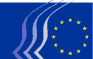 Comitetul Economic și Social EuropeanBruxelles, 17 februarie 2017Cuprins:1.	PIAȚA INTERNĂ	32.	AFACERI SOCIALE / MIGRAȚIE	53.	INOVARE ȘI COMUNICAȚII ELECTRONICE	94.	RELAȚII EXTERNE	14Sesiunea plenară din 25 și 26 ianuarie 2017 a fost marcată de prezența dnei Marianne THYSSEN, comisarul european pentru ocuparea forței de muncă, afaceri sociale, competențe și mobilitatea forței de muncă, a dnei Maria João RODRIGUES, deputat în Parlamentul European, raportor al Parlamentului European privind pilonul drepturilor sociale, a dlui Ian BORG, secretar parlamentar din Malta pentru fondurile UE și președinția din 2017 și a dlui Pierre MOSCOVICI, comisar pentru afaceri economice și financiare, impozitare și vamă.În cursul sesiunii au fost adoptate următoarele avize:PIAȚA INTERNĂAmenințări și obstacole în calea pieței unice (aviz din proprie iniţiativă)Raportor:	Oliver RÖPKE (Grupul „Lucrători” – AT)Referință:	EESC-2016-01244-00-00-AC-TRAPiața unică este o realizare majoră și un element de bază al procesului de integrare europeană. Ea ar trebui să constituie piatra de temelie a prosperității în Europa. Însă în prezent, ambele sunt supuse unor presiuni tot mai mari, o parte semnificativă a populației punându-le sub semnul întrebării – parțial din pricina intereselor naționale lipsite de perspectivă, parțial din pricina preocupărilor efective ale cetățenilor europeni.CESE își exprimă preocuparea privind creșterea aproape de zero a pieței unice a UE de la criza financiară. Ca atare, este nevoie de măsuri active pentru a ghida Europa înapoi către obiectivele politice ale Strategiei Europa 2020.CESE:subliniază importanța mobilității transfrontaliere pentru întreprinderi și lucrători și necesitatea de combatere a practicilor neloiale și ilegale asociate cu furnizarea transfrontalieră de servicii și de a asigura o concurență loială, inclusiv în interesul întreprinderilor;solicită găsirea unui echilibru mai bun între libertățile pieței și drepturile sociale elementare în legislația primară;salută eforturile de a verifica legislația UE din perspectiva eficacității. Legislația armonizată ar trebui, prin urmare, verificată din perspectiva necesității ei, în special în interesul IMM-urilor;subliniază opinia sa conform căreia piața unică digitală ar trebui să constituie o prioritate politică, având în vedere potențialul ei uriaș de creștere. Incertitudinile juridice existente în domeniul ocupării forței de muncă, economiei și problemelor consumatorilor trebuie examinate și eliminate fără întârziere;solicită un cadru juridic clar pentru noile forme de economie și noile modele de afaceri pe piața unică, inclusiv pentru diversele forme de economie bazată pe partajare, în vederea eliminării lacunelor din reglementare; repetă că, în opinia sa, lacunele de reglementare în ce privește politica fiscală duc la concurență neloială pe piața unică;consideră că serviciile de interes general joacă un rol esențial în economia socială de piață și au o importanță crucială pentru public. Ele își găsesc locul printre valorile comune ale UE, jucând un rol în promovarea coeziunii sociale și teritoriale. Acest rol ar trebui să fie luat în considerare ca parte a „principiilor și condițiilor” pe care UE le poate institui cu privire la aceste servicii;solicită adoptarea de măsuri pentru a combate practicile neloiale în achizițiile publice, constând în prezentarea de oferte sub un preț echitabil sau, uneori, în nerespectarea cerințelor în vigoare în materie de salariu minim din dispozițiile și tradițiile naționale, practici care, în multe cazuri, duc la depășiri mari ale costurilor prevăzute. Scopul trebuie să fie aplicarea principiului celei mai bune oferte, și nu al celui mai scăzut preț.Persoană de contact:	Jean-Pierre Faure(Tel.: 00 32 2 546 9615 – e-mail: jean-pierre.faure@eesc.europa.eu)Pachetul privind drepturile de autorRaportor:	Juan MENDOZA CASTRO (Grupul „Lucrători” – ES)Referință:	COM(2016) 593 final – 2016/0280 (COD)COM(2016) 594 final – 2016/0284 (COD)COM(2016) 596 final – 2016/0278 (COD)EESC-2016-05382-00-00-AC-TRACESE:își exprimă aprecierea față de pachetul de măsuri privind adaptarea drepturilor de autor la cerințele economiei digitale;subliniază că reglementarea trebuie să stabilească un echilibru între drepturile tuturor actorilor implicați, cu evitarea birocrației și a cerințelor inutile;evidențiază importanța și necesitatea ratificării rapide de către UE a Tratatului de la Marrakech privind drepturile de autor în cazul persoanelor nevăzătoare;sugerează o serie de modificări, de exemplu privind extragerea de text și de date sau copiile unor opere în vederea conservării patrimoniului cultural, pentru a adapta mai bine drepturile de autor la cerințele actuale;trimite la hotărârea Curții de Justiție a UE care prevede că, în anumite condiții, împrumutul unui exemplar electronic al unei cărți poate fi asimilat celui al cărții tipărite;solicită ca excepția privind „libertate panoramei” să fie armonizată prin intermediul normelor europene;susține dreptul exclusiv al editorilor de a autoriza sau de a interzice, timp de douăzeci de ani, utilizarea digitală a publicațiilor lor de presă;apreciază faptul că li se recunoaște autorilor dreptul la o remunerație justă pentru efortul lor creator, la a fi asociați cu succesul comercial al operelor lor și la menținerea unui nivel ridicat de protecție și de finanțare a acestor opere.Persoană de contact:	Claudia Drewes-Wran(Tel.: 00 32 2 546 8067 – e-mail: claudia.drewes-wran@eesc.europa.eu)Securitatea aeronautică / echipamentele de control Raportor:	Stefan BACK (Grupul „Angajatori” – SE)Referință:	COM(2016) 491 final – 2016/0236 (COD)EESC-2016-05432-00-01-AC-TRACESE:salută propunerea Comisiei ca pe un prim pas în punerea în aplicare a planului de acțiune;regretă:că propunerea nu introduce o autoritate unică de omologare a UE cu un serviciu tehnic integrat, întrucât aceasta ar fi dus la o eficiență optimă și la reducerea costurilor;că posibilitatea de a impune la nivel național cerințe mai stricte decât nivelul de bază prevăzut în regulamentul respectiv nu se reflectă în propunere;că TFUE nu permite o acțiune națională specifică pentru a proteja interesele naționale esențiale împotriva actelor teroriste, în conformitate cu articolul 346 din TFUE sau achizițiile publice în conformitate cu articolul 14 din Directiva 2014/24 privind achizițiile publice;că nu pare să fi fost luată în considerare posibilitatea de a include un sistem pentru schimbul de informații și coordonarea între diferitele autorități de omologare naționale;salută, în principiu, propunerea conform căreia UE ar trebui să încerce să devină membru cu drepturi depline al Conferinței Europene a Aviației Civile (CEAC);are îndoieli cu privire la valoarea adăugată a propunerii în forma actuală și, prin urmare, solicită Comisiei să reexamineze conținutul acesteia pentru a lua în considerare observațiile formulate în prezentul aviz.Persoană de contact:	Claudia Drewes-Wran(Tel.: 00 32 2 546 8067 – e-mail: claudia.drewes-wran@eesc.europa.eu)AFACERI SOCIALE / MIGRAȚIEUn pilon european al drepturilor socialeRaportor:	Jacek KRAWCZYK (Grupul „Angajatori” – PL)	Gabriele BISCHOFF (Grupul „Lucrători” – DE)	Luca JAHIER (Grupul „Activități diverse” – IT)Referință:	EESC-2016-01902-00-01-AS-TRA Punctele principale:CESE:salută inițiativa Comisiei de a lansa o consultare publică privind un pilon european al drepturilor sociale, subliniind în același timp respectarea deplină a repartizării competențelor și a principiului subsidiarității;solicită o mai mare claritate în ceea ce privește domeniul de aplicare și conținutul pilonului și subliniază că societatea civilă și partenerii sociali ar trebui să fie implicați în mod corespunzător în dezbaterile cu privire la pilon;constată că drepturile sociale ar trebui să se aplice în toate statele membre, recunoscând, în același timp, că, în zona euro, ar putea fi necesare instrumente/mecanisme specifice;subliniază interdependența dintre politicile economice și sociale și admite că modelul economic și social european se bazează pe o înțelegere comună a importanței creșterii ocupării forței de muncă, a progresului social și a productivității; consideră că acest pilon ar trebui să promoveze acquis-ul social existent al UE, precum și punerea în aplicare deplină și adecvată a acestuia, și constată că semestrul european și programele naționale de reformă – care se referă, de asemenea, şi la țările din afara zonei euro – ar trebui să devină instrumentul principal pentru punerea în aplicare și monitorizarea acestuia. De asemenea, Comitetul face referire la dezvoltarea, respectiv elaborarea unor indice de referință;este convins că viitorul pieței forței de muncă ar trebui să devină o prioritate esențială în cadrul dezbaterilor cu privire la pilonul social; subliniază rolul dialogului social și al negocierilor colective, precum și cel al dialogului civil;își reafirmă opinia că sistemele de protecție socială sustenabile, eficace și eficiente sunt de cea mai mare importanță pentru toate societățile din UE;consideră că o dezbatere serioasă privind o arhitectură solidă a UEM, care implică ajungerea la un consens în ceea ce privește obiectivele economice și sociale, precum și guvernanța convenită, este inevitabilă.Persoană de contact:	Johannes Kind(Tel.: 00 32 2 546 9111 – e-mail: johannes.kind@eesc.europa.eu)Instituirea cadrului de relocare al UniuniiRaportor:	Christian MOOS (Grupul „Activități diverse” – DE)Referință:	EESC-2016-05234-00-00-AC-TRAPunctele principale:CESE:se declară în favoarea unei politici comune în domeniul azilului care să respecte valorile europene. Salută instituirea unui cadru de relocare al Uniunii;solicită Uniunii să-și asume o responsabilitate mai mare în ceea ce privește persoanele care au nevoie de protecție la nivel internațional;își reiterează apelul în favoarea construirii de sisteme de integrare solide în statele membre;solicită ca criteriile comune de relocare să țină seama de nevoia de protecție a persoanelor vizate și nu de cooperarea efectivă a țării terțe în materie de azil, și să fie nediscriminatorii;consideră că, din cauza situației actuale incerte și instabile din țările și regiunile terțe afectate, aplicarea conceptelor de „primă țară de azil” și „țară terță sigură” este discutabilă. CESE este de părere că declarația UE-Turcia este de o importanță maximă în situația actuală. Este în interesul atât al UE, cât și al Turciei să se monitorizeze situația punerii în aplicare a drepturilor omului;solicită ca programul de relocare să nu fie condiționat de acordurile de parteneriat care au drept scop atragerea țărilor terțe în demersurile de prevenire a migrației, dat fiind că acest lucru implică riscul încălcării dreptului internațional și a drepturilor fundamentale. Subliniază că măsurile luate în cadrul parteneriatelor cu țări terțe și, în general, ajutorul pentru dezvoltare nu trebuie să fie condiționate de încheierea de acorduri privind returnarea sau alte acorduri de cooperare similare cu țări terțe;solicită ca UNHCR să joace un rol-cheie în identificarea resortisanților țărilor terțe sau a apatrizilor care pot fi relocați și pune sub semnul întrebării acordarea de drepturi speciale care să le permită țărilor terțe să realizeze o selecție în rândul lor;pune sub semnul întrebării, în lumina Convenției de la Geneva, excluderea generală a persoanelor care au rămas sau au intrat în mod neregulamentar pe teritoriul statelor membre sau au încercat să intre în mod neregulamentar pe teritoriul statelor membre în cursul perioadei de cinci ani anterioare relocării, precum și a persoanelor cărora statele membre le-au refuzat relocarea în ultimii cinci ani, deși întruneau celelalte criterii de admisie;subliniază faptul că dreptul la azil nu trebuie să fie afectat de relocare;se exprimă pentru stabilirea unor obiective ambițioase în momentul determinării numărului anual de persoane relocate și recomandă ca numărul definit de Comitetul la nivel înalt să fie considerat drept un număr minim;așteaptă cu interes să participe în cadrul Comitetului la nivel înalt privind relocarea;recomandă ca UNHCR să fie implicat în mod permanent în activitatea Comitetului la nivel înalt privind relocarea. În general, propunerea Comisiei nu indică în mod clar nici modul în care și procedurile prin care trebuie identificate – de către UNHCR sau de către statele membre – persoanele care au nevoie de protecție internațională, și nici rolul care i-ar reveni Agenției pentru azil a Uniunii Europene în cadrul acestor proceduri;solicită examinarea unor programe de primire și finanțare alternative complementare care să se inspire din modelul „programului de sponsorizare privată a refugiaților” (Private Sponsorship of Refugees Program) din Canada. În general, pentru instituirea cadrului de relocare al Uniunii Europene, s-ar putea dovedi utilă instituționalizarea unei abordări tripartite care să implice statele membre, UNHCR și actori privați și din cadrul societății civile.Persoană de contact:	Raluca Rădescu(Tel.: 00 32 2 546 9083 – e-mail: raluca.radescu@eesc.europa.eu)Chestiuni matrimoniale / Chestiuni de autoritate părintească / Răpirea internațională de copii (Regulamentul Bruxelles IIa)Raportor:	Christian BÄUMLER (Grupul „Lucrători”– DE)Referință:	EESC-2016-05280-00-00-AC-TRAPunctele principale:CESE:salută seria de modificări propuse în scopul îmbunătățirii eficienței procedurii de înapoiere a copilului răpit și consideră că de aceasta depinde și adoptarea unor standarde minime comune, inclusiv a unei proceduri uniforme de executare. O mai bună cooperare între autoritățile centrale în cadrul procedurilor judiciare transfrontaliere este esențială, fiind în același timp și în interesul superior al copilului; salută faptul că statele membre sunt obligate să concentreze competența într-un număr limitat de instanțe, precum și limitarea la o singură cale de atac în cazul procedurilor de înapoiere. sprijină faptul că instanța de origine poate pronunța o hotărâre executorie cu titlu provizoriu, chiar dacă această posibilitate nu există în legislația sa națională, și propune ca orice copil care este capabil să își exprime părerea să dispună de dreptul de a fi ascultat. Existența unor standarde minime ar putea contribui la evitarea refuzului recunoașterii, executarea sau „exequatur” a unei hotărâri pronunțate într-un alt stat membru al UE; sprijină eliminarea procedurii de exequatur pentru toate hotărârile și actele autentice și acordurile privind răspunderea părintească, fiind însă de părere că garanțiile ar trebui să fie menținute. CESE susține că instanța din statul membru de refugiu poate dispune, dacă este necesar, măsuri de protecție de urgență, și propune ca acest proiect să fie modificat pentru a preciza că plasarea într-o familie substitutivă ar trebui, ori de câte ori este posibil, să prevaleze asupra îngrijirii instituționale, care ar trebui evitată;CESE se pronunță în favoarea creării unor servicii de consultanță gratuite pentru părinții care provin din alt stat decât cel în care se află copilul la momentul respectiv. CESE consideră că trebuie reglementate și cazurile în care un părinte nu provine din Uniunea Europeană;CESE consideră că sunt necesare clarificări în ceea ce privește domeniul de aplicare a Regulamentului Bruxelles IIa. Chiar dacă se pornește de la premisa unei înțelegeri „naționale” a acestui termen, statele membre trebuie să respecte articolul 21 din Carta drepturilor fundamentale a UE, care interzice discriminarea bazată pe orientarea sexuală. CESE propune ca respectarea articolului 21 să fie menționată într-unul dintre considerentele regulamentului.Persoană de contact: 	June Bedaton(Tel.: 00 32 2 546 8134 – e-mail: june.bedaton@eesc.europa.euINOVARE ȘI COMUNICAȚII ELECTRONICEOrizont 2020 (evaluare) Raportor:	Gonçalo LOBO XAVIER (Grupul „Angajatori” – PT)Referință:	Raport de informare 	EESC-2016-5513-00-01-RI-TRAÎn urma unei solicitări primite din partea Comisiei, raportul de informare își propune să ofere o contribuție la evaluarea intermediară - realizată de Comisie - a programului Orizont 2020, precum și a subprogramului său intitulat „Știință cu și pentru societate” (SwafS).Recomandările formulate de CESE se bazează pe punctele de vedere ale societății civile, colectate de către membrii săi prin intermediul unui chestionar online și unei serii de misiuni de informare.Persoană de contact:	Luís Lobo(Tel.: 00 32 2 546 9717 – e-mail: luis.lobo@eesc.europa.eu)Societatea europeană a gigabițilorRaportor:	Ulrich SAMM (Grupul „Angajatori” - DE)Referință:	COM(2016) 587 finalEESC-2016-05303-00-00-AC-TRAPunctele principale:În avizul său, CESE salută comunicarea Comisiei și inițiativele conexe, respectiv adoptarea Codului european al comunicațiilor electronice, a Organismului Autorităților Europene de Reglementare în Domeniul Comunicațiilor Electronice (OAREC), a unui plan de acțiune privind conectivitatea 5G și a schemei de sprijin pentru autoritățile publice care doresc să ofere acces gratuit la conexiunea Wi-Fi (WiFi4EU). În acest context, CESE formulează totuși câteva observații menite să contribuie la îmbunătăţirea propunerii inițiale a Comisiei. În primul rând, CESE subliniază că fragmentarea furnizorilor de rețea din Europa impune modernizarea și sprijinirea pieței unice digitale. Apoi, CESE observă că obiectivele strategice pentru 2025 depind în mare parte de finanțarea la nivel național (din surse private și publice) și salută propunerea de creare a rețelei UE de birouri cu competențe în materie de bandă largă la nivel regional/național, precum și introducerea unui sistem de bonuri valorice, menite să reducă sarcina și costurile administrative, în special pentru comunitățile mici și IMM-uri. Luând notă cu satisfacție de faptul că fondurile structurale și de investiții europene (fondurile ESI) reprezintă o sursă consecventă de finanțare pentru rețelele în bandă largă de mare viteză, CESE recomandă ca rolul Fondului european pentru investiții strategice (FEIS) să fie consolidat prin introducerea unor alocări sectoriale pentru rețelele în bandă largă de mare viteză. Totodată, CESE apreciază că avantajele economice și sociale ale acestei tranziții la conectivitatea în gigabiți se vor concretiza pe deplin numai dacă Europa va reuși să ofere rețele de mare capacitate în zonele urbane și rurale și la nivelul întregii societăți. Din această perspectivă, va fi nevoie de investiții pentru a acoperi toate zonele îndepărtate și a garanta accesul digital pentru membrii vulnerabili ai societății. În sfârșit, CESE ia notă cu satisfacție de faptul că inițiativa „WiFi4EU” promovează accesul gratuit la conexiuni WI-FI pentru toți cetățenii europeni în locuri publice. Cu toate acestea, Comitetul recomandă să se urmeze Regulamentul privind identificarea electronică și serviciile de încredere pentru tranzacțiile electronice pe piața internă (eIDAS), care oferă garanții de protecție a datelor și securitate publică.Persoană de contact:	Cédric Cabanne(Tel.: 00 32 2 546 9355 – e-mail: Cedric.Cabanne@eesc.europa.eu)Codul european al comunicațiilor electroniceRaportor:	Jorge PEGADO LIZ (Grupul „Activităţi diverse” – PT)Referință:		COM(2016) 590 finalEESC-2016-05296-00-00-AC-TRACESE sprijină conținutul general al propunerii Comisiei referitoare la Codul european al comunicațiilor electronice, caracterul oportun al acestei propuneri, modul în care este abordată tema și modul în care s-a procedat la codificarea și reformularea orizontală a celor patru directive existente (Directiva-cadru, Directiva privind autorizarea, Directiva privind accesul și Directiva privind serviciul universal), reunindu-le într-o singură directivă, în acord cu obiectivul privind adecvarea reglementărilor (REFIT).CESE împărtășește obiectivele principale ale propunerii, menite să asigure o mai bună conectivitate la internet pentru toți cetățenii și toate întreprinderile.Cu toate acestea, CESE regretă faptul că nu a fost avută în vedere și Directiva privind confidențialitatea.Totodată, CESE regretă faptul că Comisia a optat pentru forma juridică a directivei, în loc să fi optat pentru un regulament. Un regulament ar fi fost aplicabil în mod direct și ar fi instituit un nivel mai ridicat de protecție a consumatorilor, contribuind, astfel, la o mai bună integrare a pieței unice. CESE sprijină propunerea, subliniind următoarele aspecte:preocuparea pentru accesibilitatea serviciilor pentru „utilizatorii cu handicap”, precum și pentru necesitatea stabilirii mai clare a drepturilor „utilizatorilor finali”;pertinența formulării de noi noțiuni și definiții, relevante pentru clarificarea și interpretarea regimului juridic;modificarea procedurilor de analiză de piață și codificarea celor mai bune practici;facilitarea împărțirii spectrului în rețele 5G și promovarea accesului utilizatorilor finali la conectivitatea de bază Wi-Fi, întrucât utilizarea comună a spectrului; consolidarea independenței autorităților naționale de reglementare și a altor autorități competente.Pe de altă parte, CESE are rezerve serioase și îndoieli justificate în special în ceea ce privește:diversele inovații introduse la nivelul „serviciului universal”, prin intermediul cărora se ajunge de fapt la substituirea serviciilor și la eliminarea din domeniul său de aplicare a unei serii de obligații, precum cabinele telefonice publice, listele telefonice complete și serviciile de informații telefonice, astfel încât rezultatul ce se dorește a fi atins devine redundant; definirea conceptului de „acces funcțional la internet în bandă largă”;trimiterea la asistența sau securitatea socială, care elimină obligațiile respective din sfera furnizorilor de servicii;opțiunea exprimată în favoarea metodei armonizării maxime în ceea ce privește drepturile utilizatorilor finali, la un nivel redus de protecție;eliminarea anumitor obligații regulamentare sau reducerea drepturilor sau a garanțiilor anterioare, sub pretextul că ele nu mai sunt necesare sau că sunt acoperite de legislația generală privind protecția consumatorilor;reglementarea deficitară a anumitor practici denunțate drept abuzive în cadrul contractelor cu utilizatorii;propunerea nu răspunde dorinței exprimate de Consiliu privind un „Cod european al drepturilor utilizatorilor de servicii de comunicații electronice”.Persoană de contact:	Cédric Cabanne(Tel.: 00 32 2 546 9355 – e-mail: Cedric.Cabanne@eesc.europa.eu)Organismul Autorităților Europene de Reglementare în Domeniul Comunicațiilor Electronice (OAREC)Raportor:	Jorge PEGADO LIZ (Grupul „Activităţi diverse” – PT)Referință:	COM(2016) 591 final – 2016/0286 (COD) EESC-2016-05211-00-00-AC-TRAPunctele principale: CESE sprijină intenția care stă la baza propunerii Comisiei de consolidare a responsabilităților, competențelor și puterilor Organismului Autorităților Europene de Reglementare în Domeniul Comunicațiilor Electronice (OAREC).Cu toate acestea, CESE regretă faptul că Comisia a preferat să mențină OAREC în domeniul simplei cooperări sau coordonări, fie ele și consolidate. CESE este convins că transformarea OAREC într-o adevărată autoritate de reglementare îi va permite acestuia să elaboreze o viziune pentru viitor și să asigure o reglementare corespunzătoare a noilor servicii de informare la nivel paneuropean sau mondial, care, la ora actuală, sunt în mare măsură nereglementate și sau fac obiectul unor cadre de reglementare neclare (M2M, OTT și alte domenii de importanță majoră pentru Uniune, cum ar fi roamingul sau piețele transnaționale) sau procedurile de alocare paneuropene obligatorii pentru anumite benzi.În sfârșit, un punct care merită să beneficieze de o atenție deosebită și de o analiză atentă este componența, organizarea și funcționarea Comisiei pentru soluționarea contestațiilor, astfel încât să se asigure o adevărată independență și neutralitate și un sistem adecvat de resurse, în special în cazul deciziilor referitoare la litigiile transfrontaliere.Persoană de contact:	Luca Giuffrida(Tel.: 00 32 2 546 9212 – e-mail: LucaVenerando.Giuffrida@eesc.europa.eu)Conectivitatea la internet în comunitățile localeRaportor:	Emilio FATOVIC (Grupul „Lucrători”– IT)Referință:	COM(2016) 589 finalEESC-2016-05185-00-00-AC-TRAPunctele principale: CESE salută cu căldură inițiativa Comisiei Wifi4EU vizând acordarea accesului gratuit la internet în locuri publice în întreaga Europă, care va aduce avantaje în primul rând pentru categoriile sociale mai puțin favorizate și va genera creștere economică, în special în sectoarele serviciilor publice, sănătății, comerțului și turismului. CESE propune o identitate digitală unică în contextul inițiativei Wifi4EU, ceea ce ar avea un impact considerabil în ce privește consolidarea sentimentului cetățeniei europene.Ținând seama de faptul că progresul rapid al mediului digital riscă să genereze pe termen scurt obsolescența tuturor tehnologiilor instalate, CESE pledează pentru introducerea unui serviciu Wi-Fi gratuit de calitate, care să asigure o conexiune minimă de 100 Megabiți/s și solicită stabilirea unor obiective de dezvoltare socială și tehnologică, pentru a face inițiativa Wifi4 mai dinamică, durabilă și rezistentă la schimbări.Cu toate acestea, Comitetul consideră că bugetul de 120 de milioane EUR alocat reprezintă o cifră cu totul inadecvată și solicită o creștere substanțială a alocărilor financiare, suplimentând totodată inițiativa publică cu parteneriate public-privat. În același timp, invită Comisia să stabilească o perioadă minimă pentru prestarea serviciului de trei ani, neimplementarea fiind penalizată cu restituirea finanțării primite. În plus, CESE consideră că criteriile identificate pentru repartizarea fondurilor (primul venit, primul servit și criteriul geografic) nu sunt îndeajuns de clare și se contrazic, recomandând prin urmare să se țină seama de populația statelor membre și de distribuția ei geografică, astfel încât toate teritoriile să poată accede în mod echilibrat la fondurile disponibile.Persoană de contact:	Maja Radman(Tel.: 00 32 2 546 9051 – e-mail: Maja.Radman@eesc.europa.eu)Un plan de acțiune privind 5G în EuropaRaportor:	Mihai MANOLIU (Grupul „Angajatori” – RO) Referință:	COM(2016) 588 final EESC-2016-05212-00-00-AC-TRAPunctele principale: CESE susține obiectivele CE de implementare a primelor rețele 5G până în 2018 și de lansare a serviciilor comerciale în Europa până la sfârșitul anului 2020. În scopul realizării acestor obiective, CESE recomandă CE să colaboreze cu statele membre și cu organismele de nivel internațional pentru rezolvarea problemelor de natură tehnică referitoare la frecvențele de lucru și lățimea de bandă. Este, de asemenea, necesară dezvoltarea de standarde specifice ca premiză pentru relații de muncă echitabile și pentru evaluarea obiectivă atât a disfuncționalităților, cât și a stadiului îndeplinirii obiectivelor.Fiind conștient de toate riscurile potențiale, Comitetul susține compensarea prin investiții publice sau prin alte soluții de finanțare (bazate pe fondurile structurale) a lipsei investițiilor private în regiunile îndepărtate și în cele cu populație redusă, ținându-se seama de efectele asupra economiei locale, muncii la distanță, ofertei de servicii medicale și noilor oportunități educaționale (efecte spill-over). CESE consideră că rețelele 5G, prin caracteristicile specifice precum interoperabilitatea, transparența și siguranța datelor, pot contribui semnificativ la modernizarea administrațiilor publice din statele membre și, în acest sens, subliniază rolul pe care pot să-l joace IMM-urile în domeniul digital. În sfârșit, CESE consideră că dezvoltarea competențelor digitale (e-Competences) ale cetățenilor, și, în particular, ale lucrătorilor, cu acordarea unei atenții speciale persoanelor cu handicap, trebuie să reprezinte o prioritate pentru UE.Persoană de contact:	Maja Radman(Tel.: 00 32 2 546 9051 – e-mail: Maja.Radman@eesc.europa.eu)RELAȚII EXTERNEParticiparea Uniunii la Parteneriatul în domeniul cercetării și inovării în zona mediteraneană (PRIMA) derulat în comun de mai multe state membreRaportor:	Emilio FATOVIC (Grupul „Lucrători”– IT)Referință:	EESC-2017-00045-00-00-AC-TRAPunctele principale: Comitetul Economic şi Social European (CESE) susține participarea UE la PRIMA pentru dezvoltarea de soluții inovatoare comune, spre a îmbunătăți siguranța aprovizionării cu apă și a sistemelor alimentare din regiunea mediteraneeană și a le crește eficiența, eficacitatea și durabilitatea din punctul de vedere al mediului și al costurilor.CESE consideră că participarea la PRIMA ar constitui o valoare adăugată pentru ansamblul UE, întrucât astfel ar putea fi abordate în mod integrat unele din cauzele fundamentale ale instabilității în zona mediteraneeană.Comitetul consideră că o abordare cu adevărat holistică, pe mai multe niveluri și transsectorială, însoțită de obiective concrete și măsurabile în materie de durabilitate, reziliență, calitate a vieții și a muncii, drepturi ale omului și democrație sunt condiții esențiale pentru succesul PRIMA.CESE sprijină propunerea de a întemeia participarea la programul PRIMA pe articolul 185 TFUE, pentru a se asigura integrarea științifică, financiară și de gestiune. Aceasta ar trebui să se înscrie într-o strategie macroregională mai amplă pentru zona Mediteranei, ținând seama de toate celelalte politici (PEV), inițiative și parteneriate (UpM) aflate deja în vigoare în regiune, astfel încât problemele să fie abordate în mod mai eficient, într-o logică a codezvoltării și a codeciziei.Comitetul sprijină crearea PRIMA-IS ca structură de punere în aplicare responsabilă cu gestionarea și controlul programului. CESE speră că acest organ va fi caracterizat de o guvernanță deschisă și de mecanisme de aderare incluzive, în special pentru participarea altor state membre sau țări terțe. În plus, CESE solicită implicarea tuturor părților potențial relevante (regiuni, autorități locale, universități și organizații ale societății civile), pentru a consolida guvernanța PRIMA-IS și a contribui la identificarea și monitorizarea în comun a impactului programului la nivel economic, social și al ocupării forței de muncă.Persoană de contact:	Georges-Henry Carrard(Tel.: 00 32 2 546 9593 – e-mail: georgeshenry.carrard@eesc.europa.eu)_____________SESIUNEA PLENARĂ 
 
DIN 25 ȘI 26 IANUARIE 2017 
 
SINTEZA AVIZELOR ADOPTATE 
Prezentul document este disponibil în limbile oficiale ale UE pe site-ul internet al Comitetului, la adresa:http://www.eesc.europa.eu/?i=portal.fr.documents#/boxTab1-2Avizele menționate pot fi consultate online prin intermediul motorului de căutare al Comitetului:http://www.eesc.europa.eu/?i=portal.fr.opinions-search